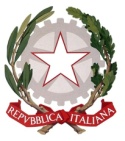 ISTITUTO COMPRENSIVO TORANO CASTELLO- SAN MARTINO DI FINITA – CERZETO PLESSO CERZETOPLURICLASSE  2^ - 3^  SEZ. BVERBALE  SCRUTINIO FINALE SCUOLA SECONDARIA I GRADO
A.S. 2021-2022Previa convocazione prot. n. 2534 del 23/05/2022In presenza presso il centro direzionale dell’ I.C. Statale Torano Castello -  San Martino di Finita-Cerzeto, via Aldo Moro n. 3, nei locali della Scuola Sec. Di I Grado di Torano Castello centro.Il giorno _ del mese di Giugno nell'anno 2022, alle ore XX:XX  - svolti in data 31 maggio 2022, in sede di prescritunio, gli adempimenti di fine anno scolastico per le classi terze della secondaria di I grado - si è riunito in presenza il Consiglio della pluriclasse 2^ 3 ^  sez. B  per procedere alle operazioni di Scrutinio Finale, come da O.d.G.:verifica finale dell’andamento disciplinare;verifica finale della programmazione e dell’andamento didattico, con particolare riferimento al Curricolo Verticale integrato dall’insegnamento di Educazione Civica;monitoraggio delle frequenze;operazioni di scrutinio;predisposizione adempimenti fine anno scolastico.	Presiede la dirigente scolastica prof.ssa Maria Pia D’Andrea e verbalizza la coordinatrice prof.ssa _____________________________.Risultano presenti alle operazioni di scrutinio:Risultano assenti giustificati i seguenti docenti, che sono sostituiti da docenti della stessa classe di concorso come contestualmente indicato:	DOCENTI ASSENTI	DOCENTI SOSTITUTI	.............................................................................	.............................................................................	.............................................................................	.............................................................................	.............................................................................	..........................................................................................................................................................	.............................................................................Constatata: la presenza del numero legale dei partecipanti; il presidente richiama le norme in vigore sullo scrutinio ed in particolare sui criteri deliberati dal Collegio dei Docenti, dichiarando aperta la seduta.	Dopo ampia discussione sull'andamento didattico - disciplinare della classe e la verifica dei percorsi formativi realizzati rispetto a quelli programmati, il presidente e i docenti ratificano l’approvazione della relazione coordinata del Consiglio di classe che mette in evidenza quanto esaminato e oggetto di confronto.  	Di seguito il docente coordinatore di classe procede all’analisi delle assenze. L’esito del monitoraggio evidenzia che la frequenza delle attività didattiche a distanza e in presenza può considerarsi regolare per tutte le alunne e per tutti gli alunni (eventuale integrazione) ad eccezione dei seguenti casi:Analizzate le singole situazioni e considerato che il Regolamento di istituto riferito al triennio 2019/2022 prevede le seguenti motivate situazioni di ammissione deroga, purché validamente documentate in tempo utile e sempre che le assenze non abbiano eroso la possibilità di acquisizione di elementi di valutazione:gravi motivi di salute (documentate con c.m.);terapie e/o cure programmate (documentate con c.m.);partecipazione ad attività sportive e agonistiche organizzate da federazioni riconosciute dal CONI (attestato della federazione);adesione a confessioni religiose per le quali esistono specifiche intese che riconoscano il sabato come giorno di riposo (attestazione genitori).assenze di alunni BES riconducibili alla documentata situazione di disabilità e/o disagio, particolarmente quando precedenti ripetizioni di uno o più anni scolastici abbiano comportato il raggiungimento del sedicesimo anno di età nel corso della terza classe, conclusiva del primo ciclo (PEI/ PDP e documentazione fascicolo personale);assenze non imputabili all’alunno, dovute a inserimento scolastico tardivo o certificazione BES intervenuta nel corso dell’anno scolastico, laddove il consiglio di classe valuti positivamente l’ammissione alla classe successiva in considerazione dell’età e delle potenzialità di recupero evidenziate dall’alunno (PEI/ PDP e documentazione fascicolo personale);	il Consiglio di classe decide all’unanimità e in deroga l’ammissione all’esame di Stato /alla classe successiva per gli alunni e le alunne che hanno superato il limite massimo delle assenze previsto dalla normativa di riferimento (circolare ministeriale n. 20 del 4/3/2011) nei seguenti casi:	Terminato l'esame delle singole situazioni, il Consiglio di classe procede con lo svolgimento delle operazioni di scrutinio condotte mediante il registro elettronico. Sulla base dei giudizi ampiamente motivati, emerge quanto di seguito riportato in relazione all’ammissione degli alunni.	I seguenti alunni risultano ammessi alla classe successiva per aver conseguito esito Positivo allo Scrutinio Finale con i seguenti giudizi di ammissione (solo per gli alunni della classe terza):	Tra gli alunni ammessi si evidenziano coloro che hanno conseguito un livello iniziale con residue lacune da colmare mediante attività integrative nel periodo estivo, in relazione alle competenze di base evidenziate a margine:	Il docente coordinatore di classe comunicherà ai genitori delle alunne e degli alunni sopra indicati l’esigenza di seguire le attività integrative proposte dalla scuola nei mesi di giugno e settembre, ovvero, di provvedere a proprio carico al recupero delle competenze come da scheda di segnalazione allegata al documento di valutazione.I seguenti alunni risultano non ammessi, ai sensi dell’art. 3 comma 7, dell'O.M. 16 maggio 2020, n.11 per aver conseguito esito Negativo allo Scrutinio Finale (riportare l’elenco nominativo di tutti gli alunni ammessi, ovvero, la locuzione “nessun alunno non ammesso”):	Si precede di seguito, alla valutazione del giudizio di comportamento in funzione delle rubriche di valutazione adottate dal Collegio dei Docenti ed allegate al PTOF 2019/2022.Terminate le operazioni di valutazione dell’anno scolastico 2021/2022, il Consiglio di Classe procede alla redazione delle schede di valutazione delle Competenze per gli alunni della classe terza, ai sensi del D.M. n. 742 del 03/10/2017 e degli adempimenti finali.Letto, approvato e sottoscritto il presente verbale la riunione in videoconferenza termina alle ore _ _ : _ _ Torano Castello, 14 /06/2022Cognome e NomeCognome e NomeDisciplinaCognome e NomeCognome e NomeDisciplina172839410511612Quadro sinottico alunne/i che hanno superato 51 giorni di assenza.Quadro sinottico alunne/i che hanno superato 51 giorni di assenza.Quadro sinottico alunne/i che hanno superato 51 giorni di assenza.Cognome e Nome dell’alunnoCognome e Nome dell’alunnoGiorni assenza1234Quadro sinottico alunne/i ammessi in deroga al milite massimo di assenzeQuadro sinottico alunne/i ammessi in deroga al milite massimo di assenzeQuadro sinottico alunne/i ammessi in deroga al milite massimo di assenzeCognome e Nome dell’alunnoCognome e Nome dell’alunnoMotivazione della deroga1234AlunnoGiudizio ammissioneAlunnoGiudizio ammissioneAlunnoCompetenze di base da colmare per gli alunni della classe secondaCompetenze di base da colmare per gli alunni della classe secondaCompetenze di base da colmare per gli alunni della classe secondaItalianoMatematica e scienzeLingua ingleseItalianoMatematica e scienzeLingua ingleseItalianoMatematica e scienzeLingua ingleseItalianoMatematica e scienzeLingua ingleseItalianoMatematica e scienzeLingua ingleseItalianoMatematica e scienzeLingua ingleseAlunnoGiudizio di ComportamentoAlunnoGiudizio di ComportamentoLa docente coordinatrice di classeLa Dirigente scolasticaProf.ssa Nome e Cognome_______________________________(Firma autografa leggibile)Prof.ssa Maria Pia D’Andrea_______________________________(Firma autografa leggibile)